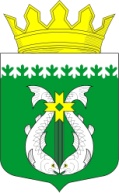 РОССИЙСКАЯ ФЕДЕРАЦИЯРЕСПУБЛИКА  КАРЕЛИЯСОВЕТ СУОЯРВСКОГО МУНИЦИПАЛЬНОГО ОКРУГАХI сессия                                                                                          I  созываРЕШЕНИЕ 27.04.2023                                                                                             № 144О внесении изменений в Правила землепользования и застройкиСуоярвского городского поселенияВ соответствии со статьями 30, 31, 32, 33 Градостроительного кодекса Российской Федерации, на основании Закона Республики Карелия от 27 мая 2022 года № 2710-ЗРК «О преобразовании всех поселений, входящих в состав муниципального образования «Суоярвский район», путем их объединения и наделении вновь образованного муниципального образования статусом муниципального округа», Решения Совета Суоярвского муниципального округа № 15 от 25.10.2022 года «О правопреемстве Совета Суоярвского муниципального округа»,  учитывая протокол публичных слушаний от 14.04.2023 года и заключение о результатах публичных слушаний от 14.04.2023 года, Совет Суоярвского  муниципального округа РЕШИЛ:Внести следующие изменения в Правила землепользования и застройки Суоярвского городского поселения, утвержденные решением Суоярвского городского поселения № 199 от 13.12.12 г. «Об утверждении Правил землепользования и застройки Суоярвского городского поселения»:Изменить территориальную зону с «Ж1 - Зона застройки индивидуальными жилыми домами» на «Ж2 - Зона застройки малоэтажными жилыми домами» в границах образуемого земельного участка согласно Приложению к настоящему Решению.Изменить территориальную зону «П1.4 – Производственная зона размещения объектов IV класса санитарной опасности» на территориальную зону «Ж1 – Зона застройки индивидуальными жилыми домами» в границах земельного участка с кадастровым номером 10:16:0010401:24, площадью 5 418 кв.м., расположенного по адресу: Суоярвский муниципальный округ, г. Суоярви, пер. Ржевский.      Опубликовать настоящее  решение в газете «Суоярвский вестник» и на официальном сайте Суоярвского муниципального округа в информационно-телекоммуникационной сети «Интернет» по адресу: https://suojarvi.ru.Настоящее решение вступает в силу с момента опубликования.  Председатель  Совета депутатов Суоярвского муниципального округа                                    Н.В. Васенина       Глава Суоярвского муниципального округа 					         Р.В. Петров                                                      